DEMANDE DE REPORT DE MATCHRENCONTRE :                                       TYPE DE COMPETITION :                   □ CATEGORIE CONCERNEE :	□ Date initialement prévue au calendrier : 	Horaire : Lieu initialement prévu pour la rencontre : Ce document dûment rempli par les responsables des clubs concernés doit être expédié à la Fédération Calédonienne de Football au minimum 15 jours avant la date initialement prévue dans le calendrier. La CFFJ communiquera ensuite aux clubs concernés la décision prise.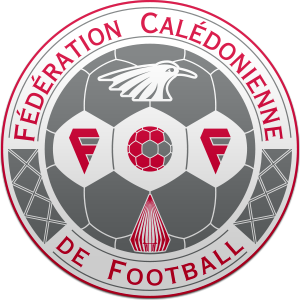 Fédération Calédonienne de FootballImmeuble LE KARIBA 2ème étage   7 bis rue de Suffren   Quartier LatinBP 560   98845 NOUMEA' : +687 27.23.83   6 : +687 26.32.49Email : contact@fcf-org.nc   Site : http://www.fedcalfoot.comRIDET : 0 139 519.001CLUB DEMANDEUR : CLUB ADVERSE : Raisons invoquées pour demander le report de la rencontre :Date de la demande : Date proposée pour jouer le match : Horaire proposé : Lieu proposé pour jouer le match : Fait à  Le responsable du club : Date de la réception de la demande : Réponse□ Demande acceptée                              ……………………………………………………………………………………………………………………………………………………………………………………………………………………………………………………………………………………………………………………………………………………………………………………………………………………………………………………………Fait à… ……………………le… …………Le responsable du club :Nom, prénom, qualité, signature et tampon du clubLA COMMISSION FEDERALE D’ORGANISATIONDate de réception de la demande : ………………………………………………DECISION :                                        □Demande acceptée                                  □ Demande refuséeMotifs du refus : ………………………………………………………………………………………………………………………………………………………………Nom, Prénom et Signature du responsableIMPORTANT : La CFFJ a toute autorité pour apprécier si les raisons invoquées par l’un ou l’autre des clubs concernés sont valables et la décision prise n’est en aucun cas susceptible d’appel.